18.05. 2020Русский язык, 4 классУчитель: Табанюк О.К., Фидюкович. Т. Н.Тема урока: Типы текстов: текст- повествование, текст- описание, текст- рассуждение.Повторение: вспомните основные признаки текста (стр. 116)Упр. 187. Рассмотрите схему «Типы текстов» на форзаце 2Выполните Упр. 188.Прочитайте правило на стр. 120, выучите его наизусть.Выполните Упр. 189  устно.Выполните Упр. 190, запишите только ту часть, в которой заключается вывод.Выполните тест: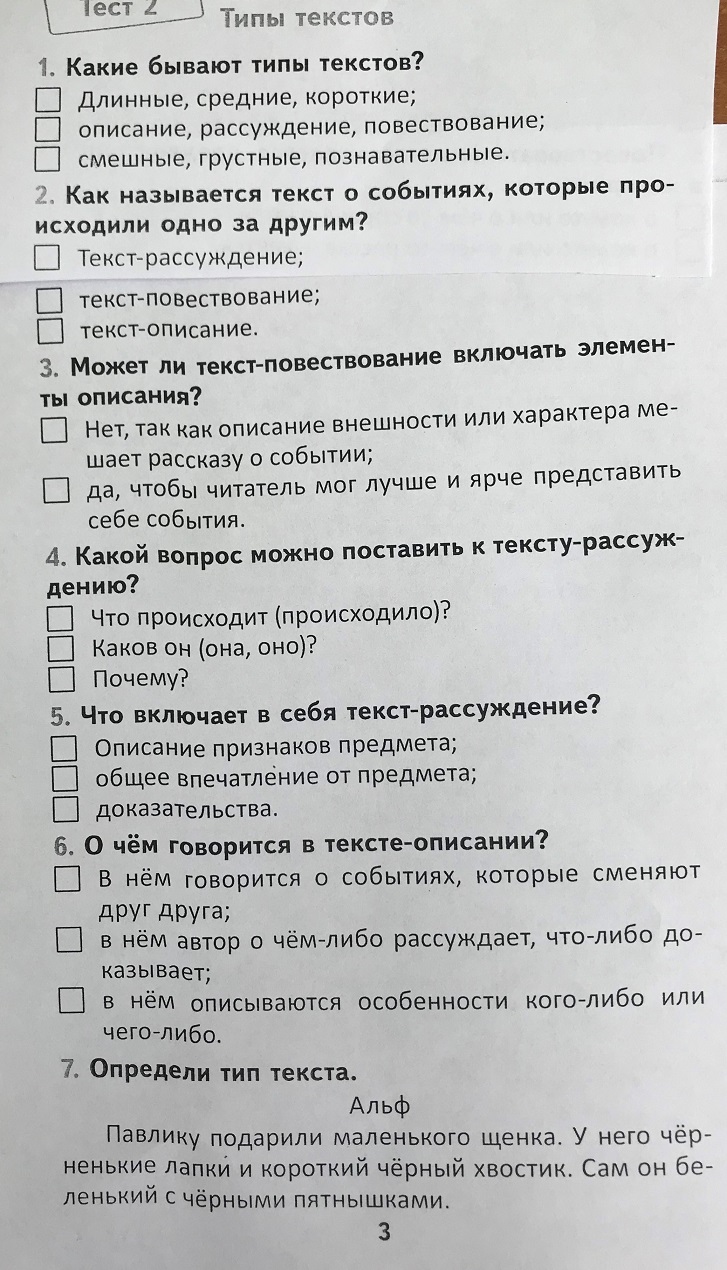 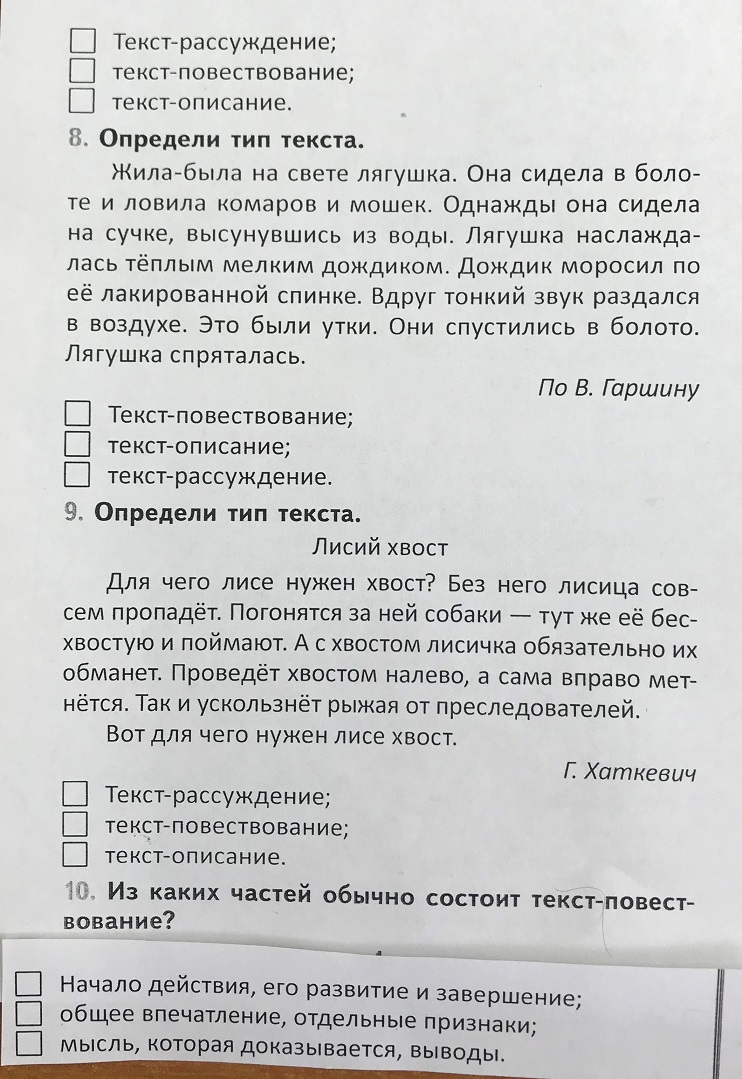 